Osebni podatki IZVAJALCAPODATKI O ZAKLJUČENEM IZOBRAŽEVANJUstrokovni izpitSTROKOVNI IZPIT OPRAVLJEN V TUJINIpotrdilo o nekaznovanosti soglašam, da Zbornica – Zveza pridobi potrdilo o nekaznovanosti po uradni dolžnosti iz evidenc            Ministrstva za pravosodjeobveznE prilogEOverjen prepis spričevala o zaključku srednje šole ali overjen prepis spričevala o poklicni        maturi;Overjen prepis potrdila o opravljenem strokovnem izpitu;Potrdilo o nekaznovanosti Ministrstva za pravosodje R Slovenije, ki ni starejše od 3 (treh) mesecev, če ne soglašate, da Zbornica – Zveza potrdilo pridobi po uradni dolžnosti inFotokopija potrdila o plačani upravni taksi.Izjavljam, da so navedeni podatki v vlogi za vpis v register izvajalcev v dejavnosti zdravstvene ali babiške nege/podelitev licence resnični, točni in popolni. Za svoje izjave prevzemam vso materialno in kazensko odgovornost.Ime in priimekDekliški priimekKraj in datum rojstvaEMŠO številkaDržavljanstvoStalni naslovZačasni naslovNaslov za vročanje stalno prebivališče	 stalno prebivališče	 začasno prebivališčeE-poštaTelefonZaposlen/a v/pri 
(naslov in telefon)Delovno mestoSrednja šolaŠtevilka zaključnega spričevalaDatum in kraj izdaje spričevalaPridobljen poklic / nazivŠtevilka dokumentaDatum in krajZavod, kjer ste opravljali strokovni izpit (naziv in naslov)Zavod, kjer ste opravljali strokovni izpit (naziv in naslov)Strokovni izpit, opravljen v tujini  Strokovni izpit, opravljen v tujini                       DA                                      NE                     DA                                      NE                     DA                                      NEŠtevilka dokumentaDatum in kraj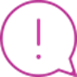 PLAČILO UPRAVNE TAKSEUpravna taksa v vrednosti 22,60 € se nakaže na račun Ministrstva za zdravje RS, Štefanova ulica 5,1000 Ljubljana, podračun JFP, številka računa: SI56 01100-1000315637, sklic: SI11 27111-7111002-71234 (za plačilo iz tujine: SWIFT: BSLJS2X, IBAN: SI56 01100-1000315637, Delivery account: SI11 27111-7111002-71234). V primeru, da upravne takse ne poravna vlagatelj vloge, je pod namen vplačila potrebno vnesti ime in priimek vlagatelja vloge ter nam kopijo dokazila o plačilu posredovati na zgoraj navedeni naslov.Kraj in datumLastnoročni podpis